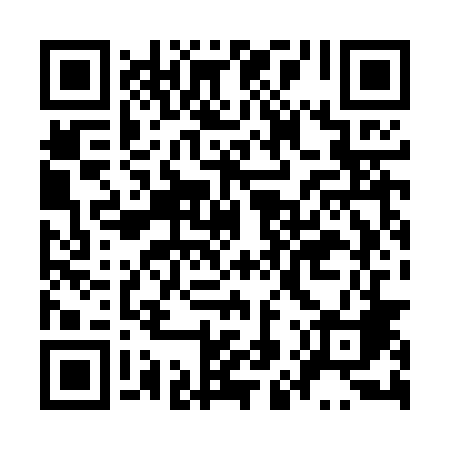 Ramadan times for Gizycko, PolandMon 11 Mar 2024 - Wed 10 Apr 2024High Latitude Method: Angle Based RulePrayer Calculation Method: Muslim World LeagueAsar Calculation Method: HanafiPrayer times provided by https://www.salahtimes.comDateDayFajrSuhurSunriseDhuhrAsrIftarMaghribIsha11Mon3:583:585:5711:433:315:305:307:2212Tue3:553:555:5411:433:335:325:327:2413Wed3:533:535:5211:423:355:345:347:2614Thu3:503:505:4911:423:365:365:367:2815Fri3:473:475:4711:423:385:385:387:3016Sat3:453:455:4411:413:395:405:407:3217Sun3:423:425:4211:413:415:415:417:3418Mon3:393:395:3911:413:425:435:437:3719Tue3:363:365:3711:413:445:455:457:3920Wed3:333:335:3511:403:455:475:477:4121Thu3:303:305:3211:403:475:495:497:4322Fri3:283:285:3011:403:485:515:517:4623Sat3:253:255:2711:393:505:535:537:4824Sun3:223:225:2511:393:515:555:557:5025Mon3:193:195:2211:393:535:565:567:5226Tue3:163:165:2011:383:545:585:587:5527Wed3:133:135:1711:383:566:006:007:5728Thu3:103:105:1511:383:576:026:028:0029Fri3:073:075:1211:383:586:046:048:0230Sat3:033:035:1011:374:006:066:068:0431Sun4:004:006:0712:375:017:087:089:071Mon3:573:576:0512:375:037:107:109:092Tue3:543:546:0212:365:047:117:119:123Wed3:513:516:0012:365:057:137:139:144Thu3:483:485:5812:365:077:157:159:175Fri3:443:445:5512:365:087:177:179:206Sat3:413:415:5312:355:097:197:199:227Sun3:383:385:5012:355:117:217:219:258Mon3:343:345:4812:355:127:237:239:289Tue3:313:315:4512:345:137:257:259:3010Wed3:273:275:4312:345:157:267:269:33